Консультация для родителей. «Почему детям важно верить в Деда Мороза?»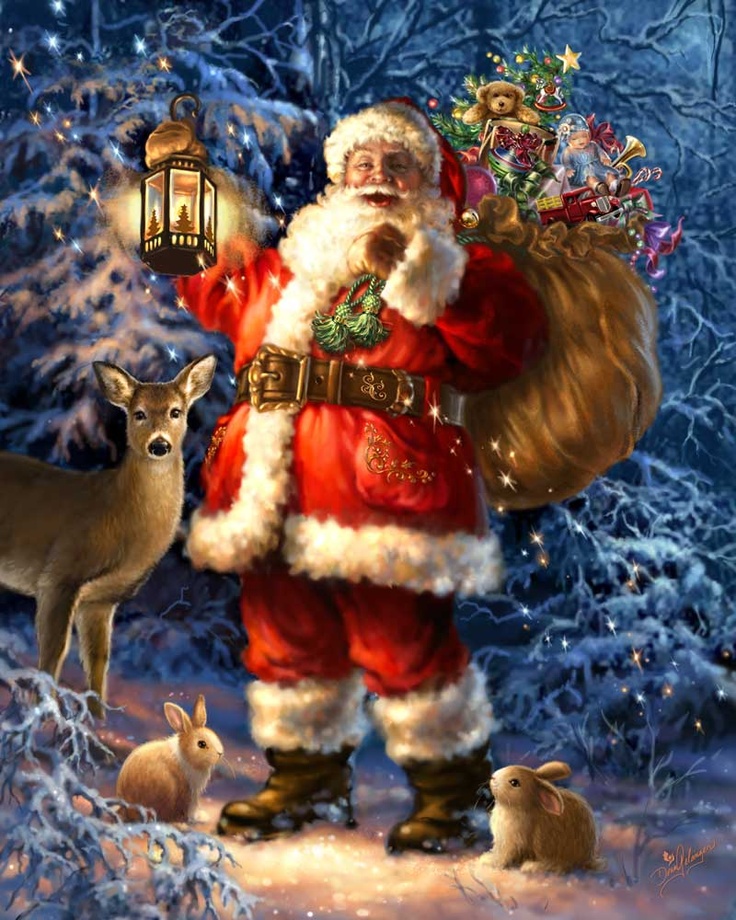 Подготовили педагоги 1 дошкольной группыКого так ждет каждый ребенок в канун Нового года? Конечно, Деда Мороза.Дед Мороз – не только символ праздника, но и частичка волшебства в жизни каждого ребенка. Никто не верит в чудеса так сильно и искренне, как дети. Если малыш с детства видит примеры того, что мечты сбываются, стоит только в них поверить, эта вера не пройдет бесследно.Давайте разберемся, почему же уверенность в существовании Деда Мороза играет важную роль для детей?ДЕД МОРОЗ ДАРИТ ВЕРУ В ЧУДЕСА.Даже у взрослых ни одно успешное дело не обходится без веры во что-то доброе и светлое. Детские психологи говорят, что способность верить в чудо помогает ребенку справляться со многими сложными жизненными ситуациями.Мамам и папам важно научить ребёнка не просто верить в чудо сложа руки, а действовать, чтобы эти чудеса сбывались. Здесь отличным примером выступят сказки, в которых под Новый год случаются невероятные вещи! А почему это происходит? Да потому что на свете живут храбрецы с добрыми сердцами, готовые отправиться на операцию по спасению зайчиков, снеговиков и прочего новогоднего сказочного народа. А ваш малыш запросто может помочь спасти мадам Чистоту, сложив в коробку все свои разбросанные игрушки.ВЕРА В ДЕДА МОРОЗА РАЗВИВАЕТ ФАНТАЗИЮ.Только представьте, какое недюжинное воображение нужно проявить ребенку, чтобы нарядить елку, «придумать» себе подарки от Деда Мороза, соорудить поделки для брата, мамы и папы. Сколько приключений и дивных сказок складывается в его фантазиях! А малыш лучше развивается и быстрее адаптируется к изменениям внешней среды, если активно использует энергию своего бесконечного воображения.ДЕД МОРОЗ ВЫСТУПАЕТ ПОЛОЖИТЕЛЬНЫМ ПРИМЕРОМ.Дед Мороз – один из самых положительных сказочных героев. Он добрый, сильный, мудрый, щедрый и справедливый. Поскольку ребенок познает мир, в том числе, и при помощи сказок, такой персонаж является хорошим примером для подражания. Он учит быть добрым, толерантным, делиться с близкими и друзьями. Поступки Деда Мороза помогают ребенку понять, как важно обладать положительными чертами характера.ПИСЬМО ДЕДУ МОРОЗУ ПОМОГАЕТ НАУЧИТЬСЯ ОЦЕНИВАТЬ СВОИ ПОСТУПКИ.В большинстве семей есть новогодняя традиция – писать письмо Деду Морозу. Каждый ребенок мечтает о каком-то подарке, но не всегда может рассказать о нем из-за чувства стеснения, неуверенности, боязни быть непонятым. Обращение к сказочному персонажу полезно тем, что позволяет родителям лучше понять чувства и потребности ребенка. Также в письме дети рассказывают о своих хороших делах, это помогает научиться самостоятельно оценивать свои поступки и подводить итоги сделанного за прошедший год.Вера в Деда Мороза может быть очень хорошим стимулом для малышей. Они знают, что Мороз-Красный Нос приходит тогда, когда они послушны и хорошо учатся. Это позволяет родителям корректировать учебный и воспитательный процессы.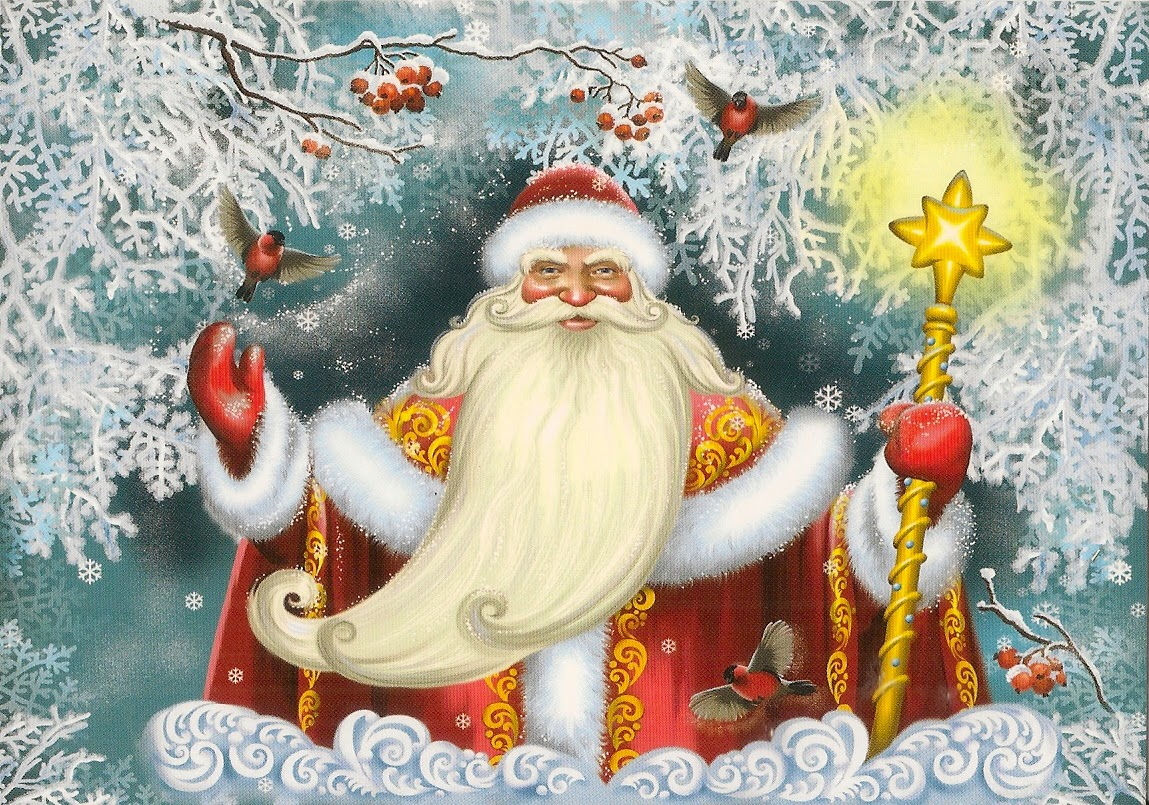 